APSTIPRINĀTI Ar 2022.gada 22.novembra  domes lēmumu Nr.755(prot.Nr.26, 30.p.)Madonas novada pašvaldības telpu nekustamajā  īpašumā ar adresi Oskara Kalpaka iela 3, Lubāna, Madonas novads, nomas tiesībuIZSOLES NOTEIKUMI 2022.gada 22.novembrī    								Madonā1. Vispārīgie noteikumi1.1. Nomas tiesību izsoles noteikumi (turpmāk tekstā – Noteikumi) nosaka kārtību, kādā notiek Madonas novada pašvaldībai piederošā nekustamā īpašuma  - telpu ar kopējo platību 60,1 m2, Oskara Kalpaka ielā 3, Lubāna, Madonas novads (kadastra Nr. 7013 002 0110 004) (turpmāk tekstā – Objekts) nomas tiesību iegūšana izsolē.1.2. Izsole tiek organizēta saskaņā ar Publiskas personas finanšu līdzekļu un mantas izšķērdēšanas novēršanas likumu, likumu “Par pašvaldībām”, MK noteikumiem Nr.97 “Publiskas personas mantas iznomāšanas noteikumi”.1.3. Noteikumu mērķis ir nodrošināt nomas tiesību izsoles dalībniekiem atklātu un vienādu iespēju nomas tiesību iegūšanai uz Madonas novada pašvaldības Objektu, nodrošinot pretendentu izvēles procesa caurspīdīgumu, kā arī nodrošinot “iespējami augstāku cenu” likuma “Par valsts un pašvaldību finanšu līdzekļu un mantas izšķērdēšanas novēršanu” izpratnē.1.4. Izsoli organizē un veic Madonas novada pašvaldības īpašumu iznomāšanas un atsavināšanas izsoļu komisija (turpmāk tekstā – Komisija). Ar Izsoles noteikumiem var iepazīties interneta vietnē www.madona.lv vai Madonas novada centrālajā administrācijā (Saieta laukums 1, Madona, Madonas novads, 101.kabinetā) darba laikā (darba dienās no plkst.8.00 - 17.00, pirmdienās līdz pkst.18.00, piektdienās līdz plkst.16.00).2. Objekta raksturojums3. Nomas tiesības saturs4.Izsoles veids un maksājumi 5. Izsoles priekšnoteikumiPieteikumu izsolei pieņemšana tiek uzsākta pēc paziņojuma tīmekļvietnē www.madona.lv.Par nomas tiesību pretendentu var kļūt jebkura fiziska vai juridiska persona, kura saskaņā ar Latvijas Republikā spēkā esošajiem normatīvajiem aktiem var lietot un apsaimniekot nomas Objektu, un ir izpildījusi šajos noteikumos paredzētos priekšnoteikumus noteiktajā termiņā.  Personām dalībai izsolē jāiesniedz šādi dokumenti: Fiziskām personām, uzrādot personu apliecinošu dokumentu: Pieteikumu (1.pielikums), kurā norāda:vārdu, uzvārdu, personas kodu, deklarētās dzīvesvietas adresi, tālruņa numurs, elektroniskā pasta adrese;nomas tiesību pretendenta pilnvarota pārstāvja vārdu, uzvārdu un personas kodu (ja ir);nomas Objekta adresi/nosaukumu, kadastra numuru;nomas laikā plānotās darbības Objektā;nomas tiesību pretendenta piekrišanu, ka iznomātājs kā kredītinformācijas lietotājs ir tiesīgs pieprasīt un saņemt kredītinformāciju, tai skaitā ziņas par nomas tiesību pretendenta kavētajiem maksājumiem un tā kredītreitingu, no iznomātājam pieejamām datubāzēm.Juridiskām personām, pārstāvim uzrādot personu apliecinošu dokumentu: pieteikumu (1.pielikums), kurā norādīta:nosaukumu, reģistrācijas numuru un juridisko adresi, tālruņa numuru;nomas tiesību pretendenta pārstāvja vārdu, uzvārdu un personas kodu (ja ir);nomas Objekta adresi/nosaukumu, kadastra numuru;nomas laikā plānotās darbības Objektā; nomas tiesību pretendenta piekrišanu, ka iznomātājs kā kredītinformācijas lietotājs ir tiesīgs pieprasīt un saņemt kredītinformāciju, tai skaitā ziņas par nomas tiesību pretendenta kavētajiem maksājumiem un tā kredītreitingu, no iznomātājam pieejamām datubāzēm;5.3.2.2. pilnvaru pārstāvēt juridisku personu izsolē, ja juridisku personu pārstāv persona, kurai nav paraksta tiesību;	5.3.2.3. pretendenta rakstisku apliecinājumu, ka tas nav pasludināts par maksātnespējīgu, neatrodas likvidācijas stadijā, tā saimnieciskā darbība nav apturēta vai pārtraukta, nav uzsākta tiesvedība par pretendenta darbības izbeigšanu, maksātnespēju vai bankrotu5.4. Objektu neiznomā pretendentam, ja pēdējā gada laikā no pieteikuma iesniegšanas dienas iznomātājs ir vienpusēji izbeidzis ar šo pretendentu noslēgto līgumu par īpašuma lietošanu, jo pretendents nav pildījis līgumā noteiktos pienākumus, vai stājies spēkā tiesas nolēmums, uz kura pamata tiek izbeigts ar iznomātāju noslēgts līgums par īpašuma lietošanu pretendenta rīcības dēļ. 5.5. Objektu neiznomā pretendentam, ja pretendents pēdējā gada laikā no pieteikuma iesniegšanas dienas nav labticīgi pildījis ar iznomātāju noslēgtā līgumā par īpašuma lietošanu noteiktos nomnieka pienākumus – tam ir bijuši vismaz trīs maksājumu kavējumi, kas kopā pārsniedz vienu nomas maksas aprēķina periodu, vai iznomātājam zināmi publiskas personas nekustamā īpašuma uzturēšanai nepieciešamo pakalpojumu maksājumu parādi, vai pretendentam ir jebkādas citas būtiskas neizpildītas līgumsaistības pret iznomātāju.5.6. Pieteikumi ir iesniedzami Madonas novada pašvaldībā, Saieta laukums 1, Madona, Madonas novads, līdz 2022.gada 8.decembrim plkst. 17:00., darba dienās no plkst.8.00 līdz plkst.17.00, pirmdienās līdz plkst.18.00, piektdienās – līdz plkst.16.00. vai elektroniski parakstītus uz e-pasta adresi: pasts@madona.lv.5.7. Ja persona ir izpildījusi un atbilst šo noteikumu 5.3.-5.5.punktu noteikumus, tā tiek reģistrēta nomas tiesību pretendentu (turpmāk – Pretendents) reģistrācijas sarakstā, kurā ieraksta šādas ziņas:5.7.1. Pretendenta kārtas numurs;5.7.2. fiziskai personai – vārdu, uzvārdu, personas kodu, dzīvesvietas adresi; juridiskai personai – nosaukumu, reģistrācijas numuru, juridisko adresi.5.8. Persona netiek reģistrēta:5.8.1. ja vēl nav iestājies vai ir jau beidzies termiņš pieteikumu iesniegšanai;5.8.2. ja nav iesniegti 5.3.punkta apakšpunktos minētie dokumenti un/vai ja uz personu ir attiecināmi 5.4.-5.5.punktos noteiktie gadījumi. 5.9. Ar personas reģistrācijas brīdi Pretendentu reģistrācijas sarakstā, Pretendents iegūst tiesības piedalīties Objekta nomas tiesību izsolē.  5.10. Komisija nav tiesīga līdz izsoles sākumam iepazīstināt personas ar ziņām par Pretendentiem.Izsoles norise 6.1. Izsole notiek Komisijas atklātā sēdē Saieta laukumā 1, Madonā, Madonas novadā 1.stāva zālē 2022.gada 9.decembrī plkst.14:20.6.2. Izsoles gaita tiek protokolēta. Izsoles protokolā atspoguļo visas komisijas priekšsēdētāja (vadītājs) un Pretendentu darbības izsoles gaitā. Protokolu paraksta visi komisijas locekļi.6.3. Izsole notiek, ja uz to ir pieteicies, noteiktajā kārtībā reģistrējies un ierodas vismaz viens Pretendents. Pretendenti pirms izsoles sākšanas tiek iepazīstināti ar izsoles noteikumiem, ko apliecina ar saviem parakstiem Pretendentu reģistrācijas sarakstā.6.4. Ja noteiktajā laikā uz izsoli ierodas vismaz 1 (viens) Pretendents, izsoles vadītājs paziņo par izsoles uzsākšanu.6.5. Izsolē starp Pretendentiem aizliegta vienošanās, skaļa uzvedība un traucējumi, kas varētu iespaidot izsoles rezultātus un gaitu.6.6. Izsoles gaita:6.6.1. Izsoli vada komisijas priekšsēdētājs.6.6.2. Komisijas priekšsēdētājs, atklājot izsoli, iepazīstina ar komisijas sastāvu un pārliecinās par Pretendentu ierašanos saskaņā ar Pretendentu reģistrācijas sarakstu. 6.6.3. Pretendentam tiek izsniegta kartīte ar numuru, kas atbilst Pretendentu reģistrācijas sarakstā ierakstītajam kārtas numuram.6.6.4. Izsoles komisijas vadītājs īsi raksturo iznomājamo Objektu, paziņo izsoles sākotnējo nomas maksu, kā arī izsoles soli – par kādu sākotnējā nomas maksa tiek paaugstināta ar katru nākamo solījumu.6.6.5. Ja mutiskai izsolei ir reģistrēts un ieradies tikai viens Pretendents, izsoli atzīst par notikušu. Iznomātājs ar Pretendentu slēdz nomas līgumu par nomas maksu, kas nav zemāka par izsoles sākumcenu.6.6.6. Pretendenti solīšanas procesā paceļ savu reģistrācijas kartīti ar numuru. Izsoles vadītājs atkārto pirmā solītāja reģistrācijas numuru un nosauc piedāvāto maksu. Piedāvātās izsoles maksas pieaugums nedrīkst būt mazāks par izsoles soli.6.6.7. Izsoles komisija izsoles gaitā izsoles protokolā atzīmē katra Pretendenta piedāvāto maksu, turpinot maksas atzīmēšanu, kamēr to paaugstina. Atsakoties no turpmākas solīšanas, katrs Pretendents pretendentu reģistrācijas sarakstā ar parakstu apliecina savu pēdējo solīto nomas maksas summu. 6.6.8. Ja vairāki solītāji reizē sola vienādu maksu un neviens to nepārsola, tad nomas tiesības iegūst solītājs, kurš pieteikumu izsolei ir iesniedzis agrāk.6.6.9. Ja neviens no izsoles dalībniekiem vairs augstāku maksu nepiedāvā, izsoles vadītājs trīs reizes atkārto pēdējo augstāko maksu un fiksē to ar vārdu “iznomāts”. Tas nozīmē, ka Objekts ir iznomāts izsoles dalībniekam, kas nosolījis pēdējo augstāko maksu. 6.6.10. Pretendents, kurš pēdējais piedāvājis augstāko nomas maksu, pēc nosolīšanas nekavējoties ar parakstu protokolā apliecina tajā norādītās nomas maksas atbilstību nosolītajai.7. Izsoles rezultātu apstiprināšana un līguma slēgšanas kārtība7.1. Ja nepieciešams papildu laiks, lai izvērtētu pieteikumu un nomas tiesību pretendentu atbilstību šo noteikumu prasībām un publicētajiem iznomāšanas nosacījumiem, mutiskās izsoles beigās paziņo laiku un vietu, kad tiks paziņoti mutiskās izsoles rezultāti. Ja papildu izvērtējums nav nepieciešams, mutiskās izsoles beigās paziņo, ka izsole pabeigta, kā arī nosauc visaugstāko nosolīto nomas maksu un nomas tiesību pretendentu, kas to nosolījis un ieguvis tiesības slēgt nomas līgumu. Mutiskās izsoles rezultātu paziņošanu protokolē.7.2. Izsoles protokolu sastāda vienā eksemplārā. Nosolītājam tiek izsniegta izsoles protokola apliecināta kopija. 7.3. Iznomātājs nomas līgumu slēdz ar to Pretendentu, kurš nosolījis visaugstāko nomas maksu. Pretendents paraksta nomas līgumu vai rakstiski paziņo par atteikumu slēgt nomas līgumu ar iznomātāju saskaņotā saprātīgā termiņā, kas nav garāks par 15 darbdienām no nomas līguma projekta nosūtīšanas dienas. Ja iepriekš minētajā termiņā Pretendents līgumu neparaksta un neiesniedz attiecīgu atteikumu, ir uzskatāms, ka Pretendents no nomas līguma slēgšanas ir atteicies.7.4. Ja Pretendents, kurš nosolījis augstāko nomas maksu, atsakās slēgt nomas līgumu, iznomātājam ir tiesības secīgi piedāvāt slēgt nomas līgumu tam Pretendentam, kurš nosolīja nākamo augstāko nomas maksu. 7.5. Iznomātājs 10 darbdienu laikā pēc nomas līguma spēkā stāšanās publicē attiecīgo informāciju tīmekļvietnē www.madona.lv. 8. Nobeiguma noteikumi8.1.Izsole atzīstama par nenotikušu, ja:8.1.1. noteiktajos termiņos izsolei  pieteikumu nav iesniegusi neviena persona;8.1.2. Pretendentu reģistrācijas sarakstā nav reģistrēts neviens pretendents;8.1.3. Pretendentu reģistrācijas sarakstā ir reģistrēts vismaz viens Pretendents, bet uz izsoli neviens Pretendents nav ieradies;8.1.4. tiek konstatēts, ka bijusi noruna starp Pretendentiem, kas ietekmējusi izsoles procesu un rezultātu;8.1.5. izsolē piedalās vairāki Pretendenti, bet neviens no viņiem nepārsola izsoles sākumcenu;8.1.6. tiek konstatēts, ka nav ievēroti izsoles noteikumi;8.1.7. tiek konstatēts, ka nepamatoti ir noraidīta kāda Pretendenta piedalīšanās izsolē.8.2. Lēmumu par izsoles atzīšanu par nenotikušu pieņem Komisija.8.3. Pretendentiem ir tiesības iesniegt sūdzību Madonas novada pašvaldības domes priekšsēdētājam par komisijas veiktajām darbībām 2 (divu) darbdienu laikā no izsoles dienas. 8.4. Noteikumiem ir šādi pielikumi, kas ir Noteikumu neatņemama sastāvdaļa: 8.4.1. Pieteikums nomas tiesību izsolei;8.4.2. Nomas līguma projekts.Pielikumā: Pieteikums Objekta izsolei uz 1 lpp.;Nomas līguma projekts uz 8 lpp.Pielikums Nr.1Madonas novada pašvaldības nekustamā īpašuma ar adresi Oskara Kalpaka iela 3, Lubāna, telpu nomas tiesību izsoles noteikumiem Madonas novada pašvaldībai________________________________________________________________(nosaukums)_____________________________________________________ (reģistrācijas Nr.)_____________________________________________________(adrese, tālrunis, e-pasts) nekustamā īpašuma ar adresi Oskara Kalpaka iela 3, Lubāna, nomas tiesību izsoleiVēlos pieteikties uz nekustamā īpašuma - telpu Oskara Kalpaka iela 3, Lubāna, Madonas novads, 60,1 kv.m. platībā, nomas tiesību mutiskai izsolei ar augšupejošu soli.Nomas laikā plānotās darbības nomas objektā, tai skaitā vai un kāda veida saimniecisko darbību ir plānots veikt_______________________________________________________piekrītu manu personas datu apstrādei;apliecinu, ka šajā iesniegumā norādītā informācija ir patiesa;apzinos, ka par nepatiesu ziņu sniegšanu mani var saukt pie normatīvajos aktos noteiktās atbildības;piekrītu, ka iznomātājs kā kredītinformācijas lietotājs ir tiesīgs pieprasīt un saņemt kredītinformāciju, tai skaitā ziņas par nomas tiesību pretendenta kavētajiem maksājumiem un tā kredītreitingu, no iznomātājam pieejamām datubāzēm;apliecinu,  ka  uz pieteikuma iesniegšanas brīdi Pieteicējam nav pasludināts maksātnespējas process, tiesiskās aizsardzības process vai ārpustiesas tiesiskās aizsardzības process, nav apturēta vai izbeigta saimnieciskā darbība, nav uzsākts likvidācijas process, nav nodokļu parādu valstij un Madonas novada pašvaldībai, tostarp nekustamā īpašuma nodokļu parādu. Pievienotie dokumenti: 2022.gada ____________________      ________________(paraksts, paraksta atšifrējums)„Ar informāciju par Madonas novada pašvaldības personas datu apstrādes pamatnolūkiem saskaņā ar Eiropas Parlamenta un Padomes regulai Nr. 2016/679 par fizisku personu aizsardzību attiecībā uz personas datu apstrādi un šādu datu brīvu apriti un ar ko atceļ Direktīvu 95/46/EK (Vispārīgā datu aizsardzības regula) 13.panta nosacījumiem ir iespējams iepazīties Madonas novada pašvaldības privātuma politikā: http://www.madona.lv/datu-privatuma-politika/”Pielikums Nr.1Madonas novada pašvaldības nekustamā īpašuma ar adresi Oskara Kalpaka iela 3, Lubāna, telpu nomas tiesību izsoles noteikumiemNOMAS LĪGUMSMadonā,						  2022.gada ___.____________Madonas novada pašvaldība, reģistrācijas Nr. , juridiskā adrese: Saieta laukums 1, Madona, Madonas novads, turpmāk tekstā – Iznomātājs, kura vārdā, saskaņā ar 02.07.2021. Madonas novada pašvaldības saistošo noteikumu Nr.2 “Madonas novada pašvaldības nolikums” _____ punktu, rīkojas _____________________________, no vienas puses un_____________________________, reģistrācijas Nr.____________,  juridiskā adrese: _________________, turpmāk tekstā – Nomnieks, no otras puses, abi kopā turpmāk tekstā – Puses, vai atsevišķi – Puse, izrādot brīvu un nepiespiestu gribu, bez maldības, viltus un spaidiem,saskaņā ar ___.___.______. Notikušās nekustamā īpašuma nomas tiesību izsoles rezultātiem (protokols Nr.__,__.p.),noslēdz šo nomas līgumu, turpmāk tekstā – Līgums, par sekojošo:LĪGUMA PRIEKŠMETS1.1. Iznomātājs iznomā un Nomnieks pieņem nomā nekustamo īpašumu – telpas Oskara Kalpaka iela 3, Lubāna, Madonas novads, ar kopējo platību 60,1 kv.m. (kadastra apzīmējums 7013 002 0110 004), turpmāk tekstā – Nomas objekts, atbilstoši grafiskajam pielikumam (pielikums Nr.1) 1.2. Nomas objekta izmantošanas mērķis - komercdarbība.1.3. Īpašuma tiesība uz nekustamo īpašumu Iznomātājam ir nostiprinātas Vidzemes rajona tiesas Lubānas zemesgrāmatas nodalījums Nr. 147.1.4.	Nomas objekts ar nodošanas – pieņemšanas aktu tiks nodots Nomniekam nomā 10 (darbadienu) laikā pēc notikušās nekustamā īpašuma nomas tiesību izsoles rezultātu apstiprināšanas.1.5.	Nomas objekts tiek iznomāts tādā stāvoklī, kāds tas ir uz līguma parakstīšanas dienu. Nomnieks ir iepazinies ar Nomas objekta stāvokli, šis stāvoklis Nomniekam ir zināms un Nomnieks nav izteicis par to iebildumus. 1.6.	Nomas objekta atrašanās vieta dabā Nomniekam ierādīta un zināma. Iznomātājs Nomas objektu nodod Nomniekam, abpusēji parakstot nodošanas-pieņemšanas aktu, kas tiks pievienots Līgumam kā Pielikums Nr.2.LĪGUMA TERMIŅŠ Līguma termiņš ir 5 (pieci) gadi. Līgums stājas spēkā ar 2022. gada ___.______ un tiek noslēgts līdz 2027. gada ___._________Līguma termiņš normatīvajos tiesību aktos noteiktajā kārtībā var tikt mainīts uz Iznomātāja un Nomnieka rakstiskas vienošanās pamata. Nomniekam ir pienākums paziņot Iznomātājam par vēlēšanos pagarināt Līguma termiņu ne vēlāk kā 2 (divus) mēnešus pirms Līgumā noteiktā termiņa beigām.Līguma kopējas termiņš nedrīkst pārsniegt Publiskas personas finanšu līdzekļu un mantas izšķērdēšanas novēršanas likuma 6.¹ panta pirmajā daļā noteikto nomas līguma termiņu. MAKSĀJUMI NORĒĶINU KĀRTĪBA Nomas maksa par Nomas Objekta lietošanu ir __ euro/m2 (___euro un __centi) mēnesī.Papildus nomas maksai Nomnieks maksā pievienotās vērtības nodokli,  turpmāk tekstā - PVN, atbilstoši rēķina izrakstīšanas dienā normatīvajos tiesību aktos noteiktajai likmei un kārtībai. Nomas maksu Nomnieks sāk maksāt ar Nomas objekta nodošanas akta Nomniekam parakstīšanas dienu. Nomnieks patstāvīgi maksā par Nomas objektam nepieciešamajiem apsaimniekošanas un komunālajiem pakalpojumiem, patstāvīgi slēdzot līgumus ar pakalpojumu sniedzējiem.  Līguma darbības laikā nekustamā īpašuma nodokli un visus citus nodokļus un nodevas, kas paredzēti vai tiks noteikti normatīvajos aktos, kuri attiecas uz Nomas Objektu, Nomnieks maksā patstāvīgi normatīvajos aktos noteiktajā apmērā un kārtībā. Nomas maksas maksājumus Nomnieks veic pa kalendārajiem mēnešiem, tie jāieskaita Iznomātāja norēķinu kontā par kārtējo mēnesi līdz mēneša 15.datumam. Maksājums tiek uzskatīts par saņemtu dienā, kad tas ir saņemts Iznomātāja norēķinu kontā. Iznomātāja rēķini tiek sūtīti uz Nomnieka Līgumā norādīto e-pasta adresi. Elektroniski saņemtais rēķins ir derīgs bez paraksta. Rēķina nesaņemšana nav uzskatāma par attaisnojumu nomas maksas apmaksas neveikšanai Līgumā norādītajā termiņā. Par maksājumu termiņu kavējumiem Nomnieks Iznomātājam maksā nokavējuma procentus 0,1% apmērā no kavētās maksājuma summas par katru nokavēto dienu. Iznomātājam ir tiesības, rakstiski nosūtot Nomniekam attiecīgu paziņojumu, vienpusēji mainīt Nomas objekta nomas maksas apmēru bez grozījumu izdarīšanas Līgumā:	3.8.1. ja Centrālās statistikas pārvaldes sniegtais patēriņa cenu indekss attiecībā pret pēdējo nomas maksas izmaiņas dienu pārsniedz 10 %. Nomas maksas paaugstinājumu nosaka, sākot ar otro nomas gadu atbilstoši Centrālās statistikas pārvaldes sniegtajiem patēriņa cenu indeksiem;	3.8.2. ja saskaņā ar normatīvajiem aktiem tiek no jauna ieviesti vai palielināti nodokļi vai nodevas. Minētajos gadījumos nomas maksas apmērs tiek mainīts, sākot ar dienu, kāda noteikta attiecīgajos normatīvajos aktos;	3.8.3. ja normatīvie akti paredz citu nomas maksas apmēru vai nomas maksas aprēķināšanas kārtību. Ja Līgums noslēgts uz laiku, kas ir ilgāks par sešiem gadiem:3.9.1. Iznomātājs vienpusēji pārskata Nomas Objekta nomas maksas apmēru ne retāk kā reizi sešos gados un maina nomas maksu, ja pārskatītā nomas maksa ir augstāka par līdzšinējo nomas maksu, atbilstoši sertificēta nekustamā īpašuma vērtētāja noteiktajai tirgus nomas maksai;3.9.2. pārskatītā un mainītā nomas maksa stājas spēkā trīsdesmitajā dienā no dienas, kad attiecīgais paziņojums nosūtīts Nomniekam. Nomnieks papildus nomas maksai 30 kalendāro dienu laikā no paziņojuma par nomas maksas paaugstinājumu nosūtīšanas dienas kompensē Iznomātājam sertificēta nekustamā īpašuma vērtētāja atlīdzības summu.Ja Nomnieks nepiekrīt Līguma 3.8. un/vai 3.9.punktā noteiktajos gadījumos pārskatītajam nomas maksas apmēram, Nomniekam ir tiesības vienpusēji atkāpties no nomas līguma, par to rakstiski informējot Iznomātāju vienu mēnesi iepriekš. Līdz līguma izbeigšanai Nomnieks maksā nomas maksu atbilstoši pārskatītajam nomas maksas apmēram. Iznomātājam ir tiesības Līguma darbības laikā, pamatojoties uz Nomnieka rakstisku iesniegumu, samazināt Nekustamā īpašuma nomas maksu, ja nekustamā īpašuma tirgus segmentā pastāv nomas objektu pieprasījuma un nomas maksu samazinājuma tendence. Nekustamā īpašuma nomas maksu nesamazina pirmo trīs gadu laikā pēc Līguma stāšanās spēkā.4. IZNOMĀTĀJA PIENĀKUMI UN TIESĪBAS4.1. Iznomātāja pienākumi:4.1.1. nodrošināt, ka Līguma termiņa ietvaros Nomnieks var izmantot Nomas objektu bez jebkāda pārtraukuma vai traucējuma no Iznomātāja puses;4.1.2. Līguma darbības laikā Nomniekam iznomāto Nomas objektu neiznomāt citām juridiskām vai fiziskām personām;4.1.3. atlīdzināt Nomniekam Iznomātāja vainas dēļ radušos zaudējumus;4.1.4. Līguma darbības termiņa beigās vai arī pēc Līguma pirmstermiņa izbeigšanas Iznomātājam ir jāpieņem no Nomnieka Nomas objekts, parakstot pieņemšanas – nodošanas aktu un jāizpilda saistības, kas ar Līgumu ir uzliktas Iznomātājam sakarā ar Līguma darbības termiņa beigām vai tā pirmstermiņa izbeigšanu.4.2. Iznomātāja tiesības:4.2.1. apsekot iznomāto Nomas Objektu, lai pārliecinātos par to izmantošanu atbilstoši Līguma noteikumiem; 4.2.2. veikt Nomas Objekta remontdarbus, par to vismaz 14 (četrpadsmit) dienas iepriekš informējot Nomnieku;4.2.3. jebkurā laikā, brīdinot par to Nomnieku, veikt vispārēju Nomas objekta apskati, lai pārbaudītu šī Līguma noteikumu izpildi, kā arī, lai veiktu Nomas objekta un remonta nepieciešamo tehnisko inspekciju, kā arī citos gadījumos, ja tas ir nepieciešams Iznomātājam;4.2.4. ārkārtēju apstākļu gadījumā iekļūt Nomas objektā bez iepriekšēja brīdinājuma; 4.2.5. prasīt Nomniekam nekavējoties novērst tā darbības vai bezdarbības dēļ radīto Līguma noteikumu pārkāpumu sekas un atlīdzināt radītos zaudējumus;4.2.6. vienpusēji mainīt nomas maksas vai citu saistīto maksājumu apmēru, atbilstoši Līguma 3.8. un 3.9.punktā noteiktajam;4.2.7. prasīt Līguma pirmstermiņa izbeigšanu, kā arī attiecīgo maksājumu piedziņu, ja Nomnieka vainas dēļ netiek ievēroti normatīvie akti vai Līguma saistības.5.  NOMNIEKA PIENĀKUMI UN TIESĪBAS5.1. Nomnieka pienākumi:5.1.1. veikt nomas maksas, normatīvajos aktos paredzēto nodokļu un citu maksājumu samaksu Iznomātājam Līgumā noteiktajā termiņā un apmērā;5.1.2. nodrošināt Nomas objekta lietošanu atbilstoši Līgumā noteiktajam mērķim;5.1.3. ievērot Nomas objekta lietošanas tiesību aprobežojumus, arī ja tie nav ierakstīti zemesgrāmatā;5.1.4. izmantot Nomas objektu tādā veidā, lai neradītu draudus cilvēku dzīvībai vai veselībai, Nomas objekta kvalitātei un drošībai;5.1.5. sakopt un uzturēt kārtībā Nomas objektu, atbilstoši normatīvo aktu prasībām, un segt ar uzturēšanu saistītos izdevumus;5.1.6. nekavējoties novērst Nomas objektam radušos bojājumus un segt ar bojājumu novēršanu saistītos izdevumus, turpinot maksāt nomas maksu pilnā apmērā;5.1.7. neveikt Nomas objektā būvdarbus bez rakstiskas saskaņošanas ar Iznomātāju un attiecīgajām valsts un pašvaldību iestādēm, būvdarbus veicot ievērot normatīvo aktu un Līguma prasības un nodrošināt, lai darbi tiktu veikti kvalitatīvi;5.1.8. nodrošināt, lai Līgumā noteiktās tiesības no Nomnieka puses netiktu ieķīlātas vai kā citādi izmantotas darījumos ar trešajām personām;5.1.9. izpildīt Iznomātāja prasības, kas attiecas uz Nomas objekta uzturēšanu kārtībā, bez kavēšanās ļaut Iznomātāja pārstāvjiem veikt Nomas objekta tehnisko pārbaudi, nodrošināt Nomnieka pārstāvja piedalīšanos pārbaudes aktu sastādīšanā un parakstīšanā;5.1.10. avārijas gadījumā, ja Nomniekam ir zināms par avārijas situāciju, nekavējoties par to informēt Iznomātāju un institūciju, kas nodrošina attiecīgo komunikāciju apkalpi, kā arī iespēju robežās veikt neatliekamos pasākumus avārijas likvidēšanai;5.1.11. atlīdzināt Iznomātājam Nomnieka vainas dēļ radušos zaudējumus, kas ir radušies nepildot vai nepienācīgi pildot Līgumā noteiktās saistības;5.1.12. pēc līgumsaistību izbeigšanas atbrīvot Nomas Objektu no Iznomātājam nepiederošiem priekšmetiem un iekārtām, kuras Nomnieks Nomas objektā ir uzstādījis un kurus var atdalīt bez Nomas objekta ārējā izskata un tehniskā stāvokļa bojāšanas, un nodot Iznomātājam Nomas objektu sakārtotā stāvoklī;5.1.13. gadījumā, ja uz Nomas objekta atbrīvošanas brīdi to stāvoklis ir pasliktinājies, tad Nomniekam ir jāizdara Nomas objekta remonts, saskaņojot ar Iznomātāju, vai jāapmaksā remonta vērtība, ja Iznomātājs tam piekrīt.5.2. Nomniekam ir tiesības:5.2.1. par saviem līdzekļiem veikt Nomas objekta labiekārtošanas darbus un būvdarbus, iepriekš tos rakstiski saskaņojot ar Iznomātāju un attiecīgajām valsts un pašvaldību iestādēm;5.2.2. veikt Nomas objekta apsardzi pēc saviem ieskatiem un par saviem līdzekļiem; 5.2.3. prasīt nepieciešamo un derīgo izdevumu atlīdzināšanu, ja šo uzlabojumu vērtība un raksturs ir ticis rakstiski saskaņots ar Iznomātāju, un Iznomātājs rakstiski ir izteicis savu piekrišanu tos kompensēt;5.2.4. prasīt jau izdarīto nomas maksas maksājumu, kas izdarīti par laiku, kurā līguma darbība izbeigta, atmaksu, ja Līgums tiek izbeigts pēc Iznomātāja iniciatīvas;5.2.5. pēc Iznomātāja Projekta rādītāju sasniegšanas un pēcuzraudzības perioda beigām rosināt Nomas objekta atsavināšanu; 5.2.6. bez Iznomātāja rakstiskas atļaujas Nomnieks nedrīkst Nomas objekta nodot apakšnomā vai kā citādi piesaistīt trešās personas Nomas objekta izmantošanā, tai skaitā veikt kopdarbību Nomas objektā ar trešajām personām. Ar Iznomātāja saskaņojumu, Nomnieks ir tiesīgs Objekta daļu, bet ne vairāk kā 50%,  nodot apakšnomā citai personai, kura atbilst Nomniekam noteiktajam statusam un darbības jomai. Apakšnomas termiņš nosakāms īsāks par Nomniekam noteikto termiņu. Apakšnomas nomas maksa nedrīkst būt lielāka par Nomniekam noteikto Nomas objekta nomas maksu.5.2.7. nomniekam nav tiesību izmantot ēkas fasādi, kā arī laukumus, kuri atrodas pie Nomas objekta, lai izvietotu izkārtnes un reklāmas bez rakstiskas Iznomātāja atļaujas.6. ATBILDĪBAPuses ir atbildīgas par visiem zaudējumiem, kas otrai Pusei var rasties ar Līgumu uzņemto saistību neizpildes vai nepienācīgās izpildes dēļ.Par maksājumu termiņu kavējumiem Nomnieks Iznomātājam maksā nokavējuma procentus 0,1% apmērā no kavētās maksājuma summas par katru nokavēto dienu.Ja kāda no Pusēm pārkāpj Līguma noteikumus, otra Puse papildus radīto zaudējumu atlīdzināšanas prasījumam ir tiesīga pieprasīt līgumsoda samaksu 40,00 euro (četrdesmit euro un 00 centi) apmērā par katru šādu gadījumu. Līgumsoda samaksa neatbrīvo Puses no galveno saistību izpildes.Puses neatbild par saistību neizpildi vai nepienācīgu izpildi, ja neizpildes cēlonis ir nepārvarama vara.BŪVDARBU VEIKŠANAS KĀRTĪBAJa Līguma darbības laikā rodas nepieciešamība Telpās veikt būvdarbus (kapitālieguldījumus), Nomnieks to veikšanu rakstiski saskaņo ar Iznomātāju.Nomnieks ir tiesīgs būvdarbus uzsākt pēc tam, kad Iznomātājs normatīvajos aktos noteiktajā kārtībā nodrošinājis būves tehnisko apsekošanu, tostarp būves fotofiksāciju.Nomniekam ir pienākums būvdarbu garantijas termiņu noteikt atbilstoši būves grupai un saskaņā ar normatīvo aktu prasībām. Būvdarbu garantijai jābūt spēkā arī tad, ja nomas līgums tiek izbeigts pirms garantijas termiņa beigām, un šajā gadījumā būves īpašnieks ir tiesīgs vērsties pie būvuzņēmēja ar prasību novērst garantijas termiņa laikā konstatētos būvdarbu trūkumus vai defektus. Nomnieka pienākums ir pirms būvdarbu uzsākšanas iesniegt Iznomātājam Nomnieka un būvuzņēmēja parakstītu apliecinājumu par minēto prasību izpildi.Nomniekam ir pienākums veikt būvdarbus saskaņā ar normatīvajos aktos noteiktā kārtībā izstrādātu un saskaņotu (tai skaitā ar Iznomātāju) būvprojektu un Iznomātāja akceptētu izmaksu tāmi, būvdarbu izpildei piesaistot tikai būvuzņēmēju vai kvalificētus speciālistus, kas ir tiesīgi veikt attiecīgos būvdarbus.Nomniekam ir pienākums viena mēneša laikā pēc būvdarbu pabeigšanas iesniegt Iznomātājam aktu par būves nodošanu ekspluatācijā, būves kadastrālās uzmērīšanas lietu, izpilddokumentāciju, tai skaitā izpildshēmas, izpildrasējumus, segto darbu un nozīmīgo konstrukciju aktus, atbilstības sertifikātus un deklarācijas par izmantotajiem materiāliem, uzstādīto iekārtu un mehānismu garantiju apliecinājumus un tehniskās pases, lietošanas un apkopes instrukcijas, iekārtu, sistēmu testēšanas un pārbaudes aktus un protokolus, apkalpojošā personāla apmācības instrukcijas un citus izpildu dokumentus. Nomniekam ir pienākums iesniegt Iznomātājam minēto izpilddokumentāciju arī tad, ja būvdarbi netiek pilnībā pabeigti un būvobjekts netiek nodots ekspluatācijā.NEPIECIEŠAMO UN DERĪGO IZDEVUMU ATLĪDZINĀŠANAIznomātājs atlīdzina Nomniekam tā veiktos nepieciešamos un derīgos izdevumus Telpām tikai tad, Puses par to iepriekš rakstiski vienojušās. Iznomātājs atlīdzina Nomniekam tā veiktos nepieciešamos un derīgos izdevumus Telpām, ja Līguma darbības laikā to veikšanu rakstiski saskaņojis Iznomātājs, un:ja Iznomātājs vienpusēji atkāpjas no nomas līguma pirms termiņa, jo nomas objekts Iznomātājam nepieciešams normatīvajos aktos noteikto publisko funkciju vai deleģēta valsts pārvaldes uzdevuma veikšanai, un Nomnieks labticīgi pildījis nomas līguma saistības. Šādā gadījumā pēc Līguma 7.2.punktā noteikto dokumentu saņemšanas Iznomātājs atlīdzina Nomniekam neatkarīga vērtētāja uz nomas līguma izbeigšanas brīdi noteikto atlīdzināmo nepieciešamo un derīgo izdevumu apmēru; ja nomas objektu atsavina un tā pircējs uzteic nomas līgumu, kas nav ierakstīts zemesgrāmatā, ja Nomnieks labticīgi pildījis nomas līguma saistības. Šādā gadījumā pēc pirkuma maksas un Līguma 7.2.punktā noteikto dokumentu saņemšanas Iznomātājs atlīdzina Nomniekam neatkarīga vērtētāja uz nomas līguma izbeigšanas brīdi noteikto atlīdzināmo nepieciešamo un derīgo izdevumu apmēru;ja nomas objektu atsavina un tā pircējs ir Nomnieks, ja Nomnieks labticīgi pildījis nomas līguma saistības. Šādā gadījumā pēc pirkuma maksas un Līguma 7.2.punktā noteikto dokumentu saņemšanas Iznomātājs atlīdzina Nomniekam neatkarīga vērtētāja uz nomas līguma izbeigšanas brīdi noteikto atlīdzināmo nepieciešamo un derīgo izdevumu apmēru. Nepieciešamo un derīgo izdevumu atlīdzināšanai Nomnieks Iznomātājam iesniedz iesniegumu, kuram pievieno būvdarbu izmaksu tāmes, darbu izpildes pārskatus, veikto darbu apmaksu apliecinošus dokumentus un citus Iznomātāja pieprasītos dokumentus. Iesniegums iesniedzams sešu mēnešu laikā pēc nomas līguma izbeigšanās dienas, vai sešu mēnešu laikā pēc būvobjekta nodošanas ekspluatācijā. Ja attiecīgie nosacījumi netiek ievēroti, Nomniekam zūd tiesības uz izdevumu atlīdzināšanu. Nomnieks Iznomātājam kompensē vai Iznomātājs ietur no Nomniekam kompensējamās summas neatkarīga vērtētāja atlīdzības summu par atlīdzināmo izdevumu apmēra noteikšanu.Iznomātājs, izvērtējot lietderības apsvērumus un citus apstākļus, var uzņemties nepieciešamo un derīgo izdevumu atlīdzināšanas pienākumu samazinot nomas maksu vai atlīdzinot Nomniekam neatkarīga vērtētāja noteikto atlīdzināmo nepieciešamo un derīgo izdevumu apmēru.Nomas maksas samazinājumu piemēro neatkarīga vērtētāja noteiktai tirgus nomas maksai, kas noteikta nomas objektam pēc kapitālieguldījumu veikšanas. Neatkarīga vērtētāja noteikto atlīdzināmo nepieciešamo un derīgo izdevumu apmēru nosaka saskaņā ar Civillikumu, ņemot vērā veikto nepieciešamo un derīgo izdevumu paredzamo nolietojumu nomas līguma darbības laikā un citus apstākļus, novērtējot veikto darbu izmaksu atbilstību tirgus cenām darbu veikšanas brīdī, kā arī neatlīdzinot izdevumus, kas atgūstami citā veidā, piemēram, iekļaujot ūdenssaimniecības, siltumapgādes maksas pakalpojumu tarifos.Ja Nomnieks nav ievērojis Līguma 7.sadaļā noteikto kārtību, Nomniekam zūd tiesībasuz nepieciešamo un derīgo izdevumu atlīdzināšanu. Nomniekam nav tiesību uz nepieciešamo un derīgo izdevumu atlīdzināšanu arī gadījumā, ja būvdarbi netiek pilnībā pabeigti un būvobjekts netiek nodots ekspluatācijā.LĪGUMA GROZĪŠANA, PAPILDINĀŠANA UN IZBEIGŠANALīgums var tikt grozīts, papildināts vai izbeigts pirms termiņa, Pusēm savstarpēji rakstveidā vienojoties. Šāda vienošanās stājas spēkā ar parakstīšanas brīdi un vienlaicīgi kļūst par Līguma neatņemamu sastāvdaļu. Līgumā paredzētajos gadījumos Iznomātājam ir tiesības vienpusēji grozīt Līguma noteikumus.Līgums var tikt izbeigts pirms termiņa: Pusēm savstarpēji rakstveidā vienojoties;vienpusējas Līguma uzteikšanas gadījumā;ja Nomnieks ir ieguvis īpašuma tiesības uz Telpām;iestājoties nepārvaramas varas apstākļiem.Iznomātājam ir tiesības, rakstiski informējot Nomnieku divas nedēļas iepriekš, vienpusēji atkāpties no nomas līguma, neatlīdzinot Nomnieka zaudējumus, kas saistīti ar Līguma pirmstermiņa izbeigšanu, kā arī Nomnieka veiktos izdevumus nomas objektam, ja:Nomnieka darbības dēļ tiek bojāts nomas objekts;Nomniekam ir bijuši vismaz trīs maksājumu kavējumi, kas kopā pārsniedz divu maksājumu periodu, tai skaitā Nomnieks nemaksā nomas objekta nekustamā īpašuma nodokli vai tā kompensāciju un citas nomas līgumā iekļautās izmaksas vai nenorēķinās par nekustamā īpašuma uzturēšanai nepieciešamajiem pakalpojumiem (piemēram, siltumenerģija,  ūdensapgādes un kanalizācijas pakalpojumu nodrošināšana, sadzīves atkritumu izvešana), elektroenerģiju, sanitārtehniskajiem un tehniskajiem pakalpojumiem vai sakaru pakalpojumiem;Telpas bez Iznomātāja piekrišanas tiek nodotas apakšnomā;Nomnieks pārkāpj vai nepilda nomas līguma nosacījumus.Iznomātājam ir tiesības, rakstiski informējot Nomnieku trīs mēnešus iepriekš, vienpusēji atkāpties no nomas līguma, neatlīdzinot Nomnieka zaudējumus, kas saistīti ar līguma pirmstermiņa izbeigšanu, ja nomas objekts nepieciešams sabiedrības vajadzību nodrošināšanai vai normatīvajos aktos noteikto publisko funkciju veikšanai. Šajā gadījumā, Iznomātājs, ievērojot Civillikumu un nomas līgumu, atlīdzina Nomnieka veiktos nepieciešamos un derīgos izdevumus.Pēc savas izvēles Puses var izbeigt šo līgumu pirms termiņa, ja tas ir Puses interesēs, un ja par to ir rakstiski paziņots otrai Pusei vismaz trīs mēnešus iepriekš.Ja pēc nomas tiesisko attiecību izbeigšanas Telpas Nomnieka vainas dēļ netiek atbrīvotas un nodotas Iznomātājam, Nomnieks par telpu lietošanu (faktiskās nomas attiecības) Iznomātājam maksā nomas maksu par faktisko telpu izmantošanas laiku un līgumsodu 0,5 % apmērā no ikmēneša nomas maksas par katru dienu līdz Telpu atbrīvošanai un nodošanai.Viss, kas atrodas Telpās pēc Līguma izbeigšanas, uzskatāms par bezīpašnieka mantu, ar kuru Iznomātājs tiesīgs rīkoties pēc saviem ieskatiem.NEPĀRVARAMA VARA10.1. Puse tiek atbrīvota no atbildības par Līguma saistību neizpildi vai izpildes kavēšanu, un pie tās nevar vērsties ar zaudējumu piedziņas prasījumu vai vainot līguma nepildīšanā, ja izpildi kavē nepārvaramas varas apstākļi, piemēram, dabas katastrofas, karš, valsts institūciju lēmumi, kas tieši ietekmē Līguma izpildi. 10.2. Par nepārvaramas varas apstākļiem ir atzīstams notikums, kas atbilst visām turpmāk minētajām pazīmēm:no tā nav iespējams izvairīties, un tā sekas nav iespējams pārvarēt;notikumu Līguma slēgšanas brīdī nebija iespējams paredzēt;tas nav radies Puses vai tās kontrolē esošas personas kļūdas vai rīcības dēļ;notikums padara saistību izpildi ne tikai apgrūtinošu, bet arī neiespējamu.10.3. Pusei, kurai ir iestājusies nepārvarama vara, nekavējoties rakstiski ir jāinformē par to otra puse ne vēlāk kā 3 (trīs) darba dienu laikā pēc šādu apstākļu iestāšanās. Tādā gadījumā līguma izpildes termiņš pagarinās par to laiku, kurā darbojas šie apstākļi, vai tiek izbeigts par to informējot otru pusi 3 (trīs) dienas iepriekš.CITI NOTEIKUMI11.1.Šis līgums ir saistošs Pusēm un to tiesību un saistību pārņēmējiem. 11.2.Jautājumos, kas nav atrunāti šajā līgumā, Puses rīkojas saskaņā ar Latvijas Republikā spēkā esošajos normatīvajos aktos noteikto. 11.3. Ja kāds no šī līguma nosacījumiem zaudē spēku, tas neietekmē pārējo līguma noteikumu spēkā esamību.11.4. Pusēm ir jāinformē vienai otru 5 (piecu) darba dienu laikā par savu rekvizītu maiņu.11.5.Visi strīdi un domstarpības saistībā ar Līgumu, ko nevar noregulēt starp Pusēm pārrunu ceļā, tiek risināti Latvijas Republikas tiesu iestādēs atbilstoši Latvijas Republikā spēkā esošajiem normatīvajiem aktiem.11.6.Līgums sastādīts latviešu valodā uz 8 (astoņām) lappusēm 2 (divos) identiskos eksemplāros ar vienādu juridisko spēku, no kuriem viens eksemplārs glabājas pie Iznomātāja, bet otrs pie Nomnieka.11.7.Līguma sadaļu virsraksti izmantoti ērtības dēļ un nav saistoši Līguma noteikumu iztulkošanā.11.8.Pušu paraksti apliecina, ka tās ir pilnīgi iepazinušās ar Līgumu un piekrīt tā noteikumiem.PUŠU REKVIZĪTI UN PARAKSTI2.1.Adrese, kadastra apzīmējumsTelpas – Oskara Kalpaka ielā 3, Lubānā, Madonas novadā (kadastra apzīmējums 7013 002 0110 004), 2.2. Atrašanās vieta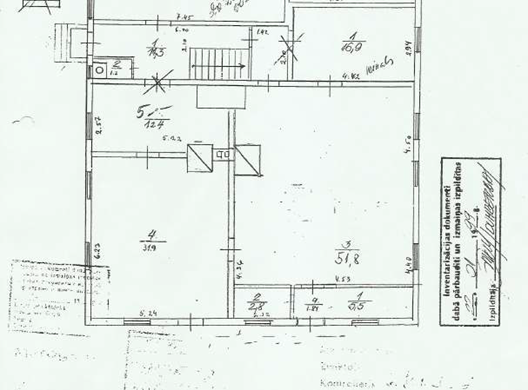 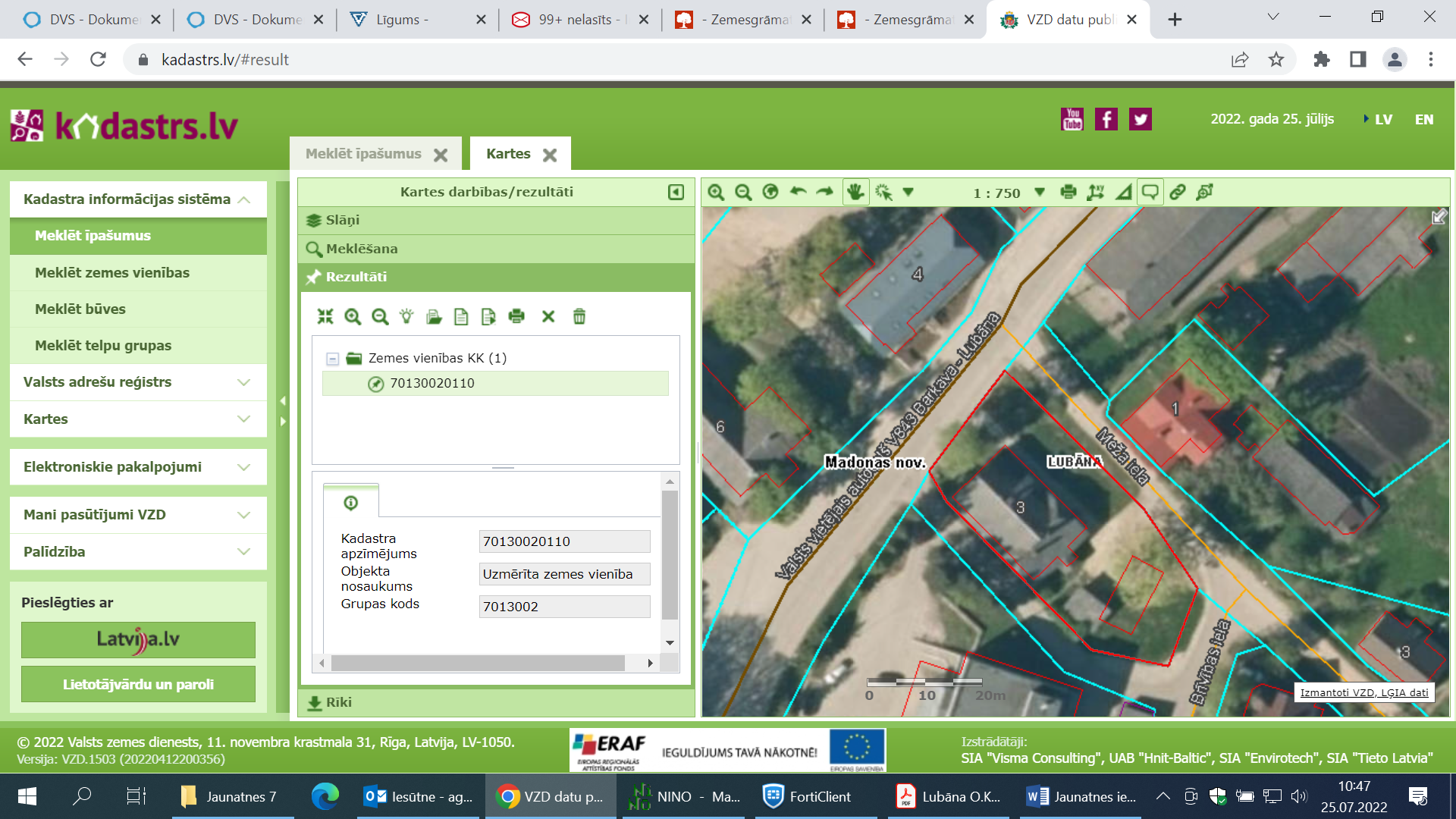 2.3. Nomas objekta sastāvs un raksturojumsNekustamais īpašums sastāv no telpām  (1.stāvs) ar kopējo platību60,1 m2, kadastra apzīmējums 7013 002 0110 004.Nekustamais īpašums izvietots Madonas novadā, Lubānā pilsētas  centrālajā daļā.Kopējais nekustamais īpašums Oskara Kalpaka iela 3, sastāv no vienas zemes vienības ar kadastra apzīmējumu 7013 002 0110, un divām ēkām.Saskaņā ar Lubānas novada teritorijas plānojuma 2013.-2024.gadam. Lubānas pilsētas plānotā (atļautā) izmantošana - Publiskās apbūves teritorija (P).2.4.Apgrūtinājumi-2.4. Iznomātāja īpašuma tiesībaĪpašuma tiesība uz nekustamo īpašumu Madonas novada pašvaldībai ir nostiprināta Vidzemes rajona tiesas Lubānas pilsētas zemesgrāmatas nodalījumā Nr. 1472.5. Papildus informācijaObjekta apskates vieta un laiks - iepriekš vienojoties pa tālruni +371 29165733 ar Madonas novada pašvaldības Lubānas apvienības pārvaldes vadītāju Tāli Salenieku3.1.Termiņš5 gadi 3.3. Nomas objekta lietošanas veidsTelpas komercdarbībai3.4.Nomas maksaIzsolē nosolītā cena par Objekta lietošanu.Papildus Nomas maksai Nomnieks maksā pievienotās vērtības nodokli normatīvajos aktos noteiktajā apmērā.Nomnieks veic visu nodokļu, nodevu un jebkādus citus maksājumus, kas saistīti ar Nomnieka saimniecisko darbību Objektā, tajā skaitā maksā nekustamā īpašuma nodokli normatīvajos aktos noteiktajā apmērā.4.1.Izsoles veidsAtklāta mutiska izsole ar augšupejošu soli4.2. Maksāšanas līdzekļi 100% Euro4.3. Nosacītais nomas maksas apmērs (izsoles sākumcena)1,22  EUR/m2 mēnesī neieskaitot PVN. 4.4. Izsoles solis0.10 EUR/m2 Iznomātājs:Madonas novada pašvaldībaReģistrācijas Nr. 90000054572,Adrese: Saieta laukums 1, Madona, Madonas novads, LV-4801Konts: Nr. LV37UNLA0030900130116AS “SEB banka” Nomnieks:__________________Reģ.Nr.____ _____________, Adrese: _________________, ________________________Konts Nr.________________Tālruņa Nr.: ____________Epasts_________________